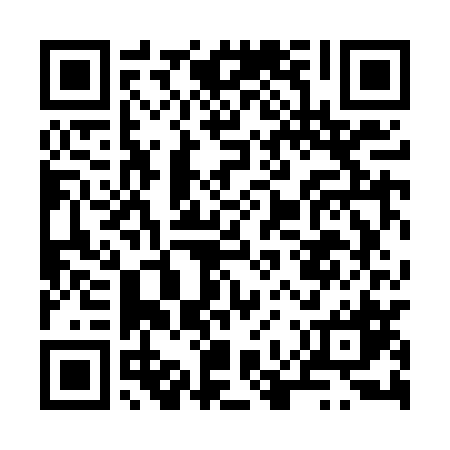 Prayer times for Jaworowo Pierwsze Lipa, PolandWed 1 May 2024 - Fri 31 May 2024High Latitude Method: Angle Based RulePrayer Calculation Method: Muslim World LeagueAsar Calculation Method: HanafiPrayer times provided by https://www.salahtimes.comDateDayFajrSunriseDhuhrAsrMaghribIsha1Wed2:265:0712:385:468:0910:372Thu2:255:0512:375:478:1110:413Fri2:245:0312:375:488:1210:434Sat2:235:0112:375:498:1410:445Sun2:224:5912:375:518:1610:446Mon2:224:5812:375:528:1810:457Tue2:214:5612:375:538:1910:468Wed2:204:5412:375:548:2110:469Thu2:194:5212:375:558:2310:4710Fri2:194:5012:375:568:2410:4811Sat2:184:4912:375:578:2610:4812Sun2:174:4712:375:588:2810:4913Mon2:174:4512:375:598:2910:5014Tue2:164:4412:375:598:3110:5015Wed2:154:4212:376:008:3210:5116Thu2:154:4112:376:018:3410:5217Fri2:144:3912:376:028:3610:5318Sat2:134:3812:376:038:3710:5319Sun2:134:3612:376:048:3910:5420Mon2:124:3512:376:058:4010:5521Tue2:124:3312:376:068:4210:5522Wed2:114:3212:376:078:4310:5623Thu2:114:3112:376:078:4410:5724Fri2:114:3012:376:088:4610:5725Sat2:104:2812:386:098:4710:5826Sun2:104:2712:386:108:4910:5927Mon2:094:2612:386:118:5010:5928Tue2:094:2512:386:118:5111:0029Wed2:094:2412:386:128:5211:0030Thu2:084:2312:386:138:5411:0131Fri2:084:2212:386:148:5511:02